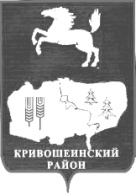 АДМИНИСТРАЦИЯ КРИВОШЕИНСКОГО РАЙОНА ПОСТАНОВЛЕНИЕ 27.04.2020                                                                                                                                     № 241с. КривошеиноТомской областиОб установлении расходного обязательства муниципального образования Кривошеинского района на 2020  В соответствии со статьей 86 Бюджетного кодекса Российской Федерации, Федеральным законом от 06.10.2003 №131-ФЗ «Об общих принципах организации местного самоуправления в Российской Федерации», постановлением Администрации Томской области от 27.09.2019 
№ 345а «Об утверждении государственной программы «Развитие молодежной политики, физической культуры и спорта в Томской области», решением Думы Кривошеинского района от 26.12.2019 № 320 «Об утверждении бюджета муниципального образования Кривошеинский район на 2020 год и на плановый период 2021 и 2022 годов»  ПОСТАНОВЛЯЮ:1. Установить расходное обязательство о предоставлении из областного бюджета в 2020 году бюджету муниципального образования Кривошеинский район на приобретение оборудования для малобюджетных спортивных площадок по месту жительства и учебы в муниципальных образованиях Томской области, за исключением муниципального образования «Город Томск», муниципального образования Городской округ закрытое административно-территориальное образование Северск Томской области»:1) Размер субсидий в 2020 году, предоставляемой из областного бюджета бюджету муниципального образования Кривошеинский район на приобретение оборудования для малобюджетных спортивных площадок по месту жительства и учебы в муниципальных образованиях Томской области, за исключением муниципального образования «Город Томск», муниципального образования Городской округ закрытое административно-территориальное образование Северск Томской области» в объеме 300 000,00 (триста тысяч) рублей;2) Объем бюджетных ассигнований, предусмотренных в бюджете муниципального образования Кривошеинский район в 2020 году на софинансирование на указанные цели -30 000,00 (тридцать тысяч) рублей.2. Настоящее постановление вступает в силу с даты его подписания.3. Настоящее постановление разместить в Сборнике нормативных актов Администрации Кривошеинского района на официальном сайте муниципального образования Кривошеинского района в информационного - телекоммуникационной сети «Интернет».4. Контроль за исполнением настоящего распоряжения возложить на Первого заместителя Главы Кривошеинского района.Глава Кривошеинского района(Глава Администрации)								          С.А. ТайлашевЮ.А. Беляев2-14-90Департамент по молодежной политике, физической культуре и спорту Томской области Первый заместитель Управление финансов ПрокуратураГлавный специалист по молодежной политике и спортуЛИСТ СОГЛАСОВАНИЯОб установлении расходного обязательства муниципального образования Кривошеинского района на 2020Исп.: Беляев Ю.А.№п/пФ.И.О.ЗаключениеПодпись и дата1.Сибиряков Д.В.2.Мельник С.В.3.Ерохина И.В.4.Деева К.А.5.Сагеева И.В.